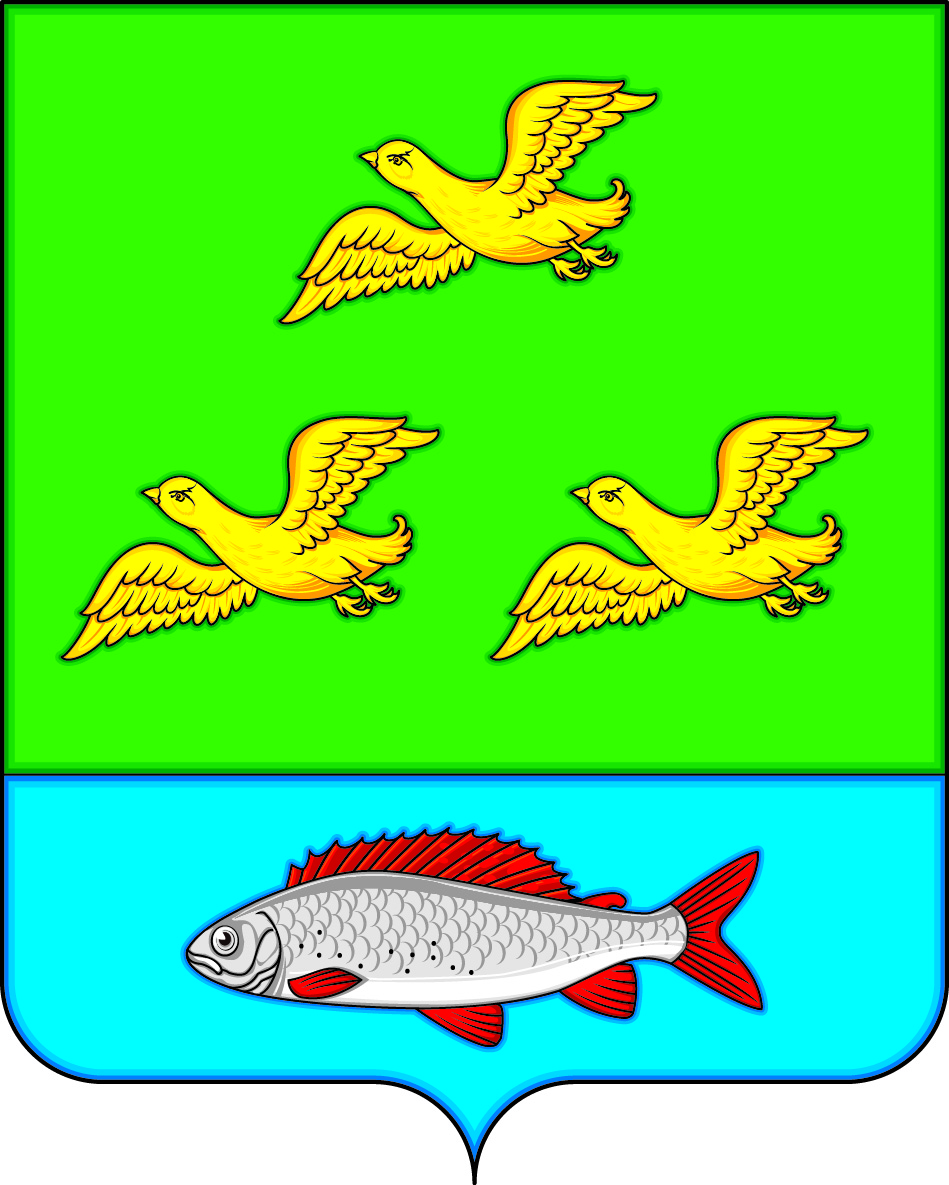 АДМИНИСТРАЦИЯЗАЛИМАНСКОГО СЕЛЬСКОГО ПОСЕЛЕНИЯБОГУЧАРСКОГОМУНИЦИПАЛЬНОГО РАЙОНАВОРОНЕЖСКОЙ ОБЛАСТИПОСТАНОВЛЕНИЕот«04» мая 2020 г. № 32                                                    с. ЗалиманО создании рабочей группы по вопросам имущественной поддержки субъектов малого и среднего предпринимательстваВ соответствии с Федеральными законами: от 06.10.2003 № 131-ФЗ «Обобщих принципах организации местного самоуправления в РоссийскойФедерации», от 24.07.2007 № 209-ФЗ «О развитии малого и среднего предпринимательства в Российской Федерации», в целях решениявопросов имущественной поддержки субъектов малого и среднего предпринимательства на территории Богучарского муниципального района Воронежской области администрация Залиманского сельского поселения Богучарского муниципального района Воронежской области постановляет:1. Создать рабочую группу по вопросамимущественной поддержкисубъектов малого и среднего предпринимательства согласно приложению № 1.2. Утвердить Положение о рабочей группе согласно приложению №2.3. На официальном сайте администрации Залиманского сельского поселения Богучарского муниципального района http://zaliman. ru в информационно-телекоммуникационной сети «Интернет»:- разместить настоящее постановление;- обеспечить регулярное размещение информации о деятельности рабочей группы.4. Контроль за исполнением настоящего постановления оставляю за собой. Глава Залиманского сельского поселения                                     С.А.ЛуневПриложение № 1к постановлению администрации Залиманского сельского поселения Богучарского муниципального района Воронежской областиот 04.06.2020 № 32Состав рабочей группы по вопросам оказания имущественной поддержки субъектов малого и среднего предпринимательства в Залиманском сельском поселении Богучарском муниципальном районе          Лунев С.А. – глава Залиманского сельского поселения, председатель рабочей группы;Котенко Ю.В. –ведущий специалист администрации Залиманского сельского поселения , заместитель председателя, член рабочей группы; Андреева Е.М. – старший инспектор администрации Залиманского сельского поселения, секретарь рабочей группы;Козлов Д.В. - заместитель начальника отдела по организационно - правовой работе и информационной безопасности администрации Богучарского муниципального района Воронежской области, член рабочей группы (по согласованию);Гоцкин Ю.В. – руководитель МКУ «Отдел физической культуры и спорта Богучарского муниципального района», член рабочей группы; АскураваО. Ю. – директор автономной некоммерческой организации «Богучарский центр поддержки предпринимательства», эксперт рабочейгруппы с правом совещательного голоса (по согласованию);Глущенко С.В. – общественный представитель торгово - промышленной палаты Воронежской области в Богучарском районе, эксперт рабочейгруппыс правом совещательного голоса (по согласованию).Приложение № 2к постановлению администрации Залиманского сельского поселения Богучарского муниципального района Воронежской областиот 04.06.2020 № 32Положениео рабочей группе по вопросам оказания имущественной поддержки субъектам малого и среднего предпринимательства на территории Залиманского сельского поселения Богучарского муниципального района Воронежской области1. Общие положения1.1. Настоящее Положение определяет порядок деятельности рабочей группы по вопросам оказания имущественной поддержки субъектам малого исреднего предпринимательства на территории Залиманского сельского поселения Богучарского муниципального района Воронежской области (далее - рабочая группа).1.2. Рабочая группа является совещательным консультативным органом по обеспечению взаимодействияисполнительных органов власти Воронежской области сорганами местного самоуправления Богучарского муниципального района Воронежской области, иными органами и организациями, созданным при администрации Залиманского сельского поселения Богучарского муниципального района Воронежской области.1.3. Целями деятельности рабочей группы являются:- обеспечение единого подхода к организации оказания имущественной поддержки субъектам малого и среднего предпринимательства (далее -субъекты МСП) на территории Залиманского сельского поселения Богучарского муниципального района Воронежской области, основанного на лучших практиках реализации положений Федерального закона от 24 июля 2007 года № 209-ФЗ «О развитии малого и среднего предпринимательства в Российской Федерации» (далее - Закон № 209-ФЗ) в целях обеспечения равного доступа субъектов МСП к мерам имущественной поддержки;- выявление источников для пополнения перечней государственного (муниципального) имущества, предусмотренных частью 4 статьи 18 Закона № 209-ФЗ (далее — Перечни) на территории Залиманского сельского поселения Богучарского муниципального района Воронежской области;- выработка и (или) тиражирование лучших практик оказания имущественной поддержки субъектам МСП на территории Залиманского сельского поселения Богучарского муниципального района Воронежской области.1.4. Рабочая группа Залиманского сельского поселения Богучарского муниципального района Воронежской области работает во взаимодействии с рабочими группами по вопросам оказания имущественной поддержки субъектам малого и среднего предпринимательства, созданными в Богучарском муниципальном районе Воронежской области.1.5. Рабочая группа в своей деятельности руководствуется действующим законодательством, а также настоящим Положением.1.6. Рабочая группа осуществляет свою деятельность на принципах равноправия ее членов, коллегиальности принятия решений и гласности.2. Задачи и функции рабочей группы2.1. Координация оказания имущественной поддержки субъектам МСП на территории Залиманского сельского поселения Богучарского муниципального района Воронежской области, осуществляется исполнительнымиорганами власти Воронежской области, органами местного самоуправленияБогучарского муниципального района. 2.2. Оценка эффективности мероприятий, реализуемых органами местного самоуправления, по оказанию имущественной поддержки субъектам МСП.2.3. Разработка годовых и квартальных планов мероприятий по оказанию имущественной поддержки субъектам МСП на территории  Залиманского сельского поселения Богучарского муниципального района Воронежской области.2.4. Проведение анализа состава государственного (муниципального) имущества в целях выявления источников пополнения Перечней осуществляется на основе информации, полученной по результатам:а)запроса сведений из реестров государственного (муниципального) имущества, выписок из Единого государственного реестра недвижимости, данных архивов, иных документов об объектах казны и имуществе, закрепленном на праве хозяйственного ведения или оперативного управления за государственным (муниципальным) предприятием или учреждением, в том числе неиспользуемом, неэффективно используемом или используемом не по назначению, а также земельных участках, государственная собственность на которые не разграничена, выморочном имуществе (за исключением жилых помещений и предметов, срок полезного использования которых составляет менее пяти лет), бесхозяйном и ином имуществе;б)обследования объектов муниципального недвижимого имущества, в том числе земельных участков, на территории Залиманского сельского поселения Богучарского муниципального района Воронежской области осуществляется органом, уполномоченным на проведение такого обследования;в)предложений субъектов МСП, заинтересованных в получении в аренду государственного (муниципального) имущества.2.5. Рассмотрение предложений, поступивших от органов местного самоуправления, представителей общественности, субъектов МСП о дополнении Перечней.2.6. Выработка рекомендаций и предложений в рамках оказания имущественной поддержки субъектам МСП на территории Залиманского сельского поселения Богучарского муниципального района, в том числе по следующим вопросам:а)формированию и дополнению Перечней, расширению состава имущества, вовлекаемого в имущественную поддержку;б)замене объектов, включенных в Перечни и не востребованных субъектами МСП, на другое имущество или по их иному использованию (по результатам анализа состава имущества Перечней, количества обращений субъектов МСП, итогов торгов на право заключения договоров аренды);в)установлению льготных условий предоставления в аренду имущества, государственных (муниципальных) преференций для субъектов МСП на территории Залиманского сельского поселения Богучарского муниципального района Воронежской области;г)нормативному правовому регулированию оказания имущественной поддержки субъектам МСП, в том числе упрощению порядка получения такой поддержки;д)разработке показателей эффективности деятельности органов власти (органов местного самоуправления), ответственных за реализацию имущественной поддержки субъектов МСП;е)обеспечению информирования субъектов МСП об имущественной поддержке;ж)совершенствованию порядка учета государственного (муниципального) имущества, размещения и актуализации сведений о нем в информационно-телекоммуникационной сети «Интернет»;з)включению в утвержденные программы по управлению государственным (муниципальным) имуществом мероприятий, направленных на совершенствование механизмов оказания имущественной поддержки субъектам МСП, а также использование имущественного потенциала публично-правового образования для расширения такой поддержки.2.7. Оказание информационного и консультационного содействия органам местного самоуправления, в том числе посредством обучающих мероприятий по оказанию имущественной поддержки субъектам МСП.2.8. Взаимодействие с федеральными органами власти, а также с акционерным обществом «Федеральная корпорация по развитию малого и среднего предпринимательства» по вопросам оказания имущественной поддержки субъектам МСП.2.9. Выдвижение и поддержка инициатив, направленных на совершенствование оказания имущественной поддержки субъектам МСП, на основе анализа сложившейся региональной и муниципальной практики.3.Права рабочей группыВ целях осуществления задач, предусмотренных разделом 2 настоящего Положения, рабочая группа имеет право:3.1. Рассматривать на своих заседаниях вопросы в соответствии с компетенцией рабочей группы, принимать соответствующие решения.3.2. Запрашивать информацию и материалы от органов местного самоуправления Богучарского муниципального района, общественных объединений,по вопросам, отнесенным к компетенции рабочей группы.3.3. Привлекать к работе рабочей группы представителей заинтересованных органов исполнительной власти, органов местного самоуправления, субъектов МСП, научных, общественных и иных организаций, а также других специалистов.3.4. Направлять органам, уполномоченным на проведение обследования объектов государственного (муниципального) недвижимого имущества, списки объектов недвижимости, в отношении которых предлагается провести обследование и (или) представить дополнительную информацию.3.5. Участвовать через представителей, назначаемых по решению рабочей группы, с согласия органа, уполномоченного на проведение обследования объектов государственного (муниципального) недвижимого имущества, в проведении обследования объектов недвижимости, в том числе земельных участков, на территории Залиманского сельского поселения Богучарского муниципального района Воронежской области, в соответствии со списком, указанным в пункте 3.4 настоящего Положения.4. Порядок деятельности рабочей группы4.1. Рабочая группа состоит из председателя рабочей группы, заместителя председателя рабочей группы, секретаря рабочей группы, членов рабочей группы и экспертов рабочей группы.4.2. В заседаниях рабочей группы могут принимать участие приглашенные заинтересованные лица, в том числе представители субъектов МСП, с правом совещательного голоса.4.3. Заседания рабочей группы проводятся в очной или очно-заочной (в том числе посредством видео-конференц-связи) форме по мере необходимости, но не реже1 раза в квартал.4.4. Повестка дня заседания рабочей группы с указанием даты, времени, места проведения заседания и материалы по вопросам повестки заседания рабочей группы секретарем рабочей группы направляются членам рабочей группы не позднеерабочих дней до даты проведения заседания в письменном виде.4.5. Заседания рабочей группы проводит председатель рабочей группы или по его поручению заместитель председателя рабочей группы.4.6. Председатель рабочей группы:- организует деятельность рабочей группы;- принимает решение о времени и месте проведения заседания рабочей группы;- утверждает повестку дня заседания рабочей группы и порядок ее работы;- ведет заседания рабочей группы;- определяет порядок рассмотрения вопросов на заседании рабочей группы;- принимает решение по оперативным вопросам деятельности рабочей группы, которые возникают в ходе ее работы;- подписывает протоколы заседаний рабочей группы.4.7. Секретарь рабочей группы:- осуществляет организационные мероприятия, связанные с подготовкой заседания рабочей группы;- доводит до сведения членов рабочей группы повестку дня заседания рабочей группы;- информирует членов рабочей группы о времени и месте проведения заседаний;- оформляет протоколы заседаний рабочей группы;- ведет делопроизводство рабочей группы;- организует подготовку материалов к заседаниям рабочей группы, а также проектов ее решений.4.8. Члены рабочей группы:- вносят предложения по повестке дня заседания рабочей группы;- участвуют в заседаниях рабочей группы и обсуждении рассматриваемых на них вопросах;- участвуют в подготовке и принятии решений рабочей группы;- представляют секретарю рабочей группы материалы по вопросам, подлежащим рассмотрению на заседании рабочей группы.4.9. Заседание рабочей группы считается правомочным, если на нем присутствует не менее (2/3 или 1/2) от общего числа членов рабочей группы.4.10. При отсутствии кворума рабочей группы созывается повторное заседание рабочей группы.4.11. Члены рабочей группы участвуют в ее заседаниях без права замены. В случае отсутствия члена рабочей группы на заседании он имеет право представить свое мнение по рассматриваемым вопросам в письменной форме.4.12. Члены рабочей группы имеют право выражать особое мнение по рассматриваемым на заседаниях рабочей группы вопросам, которое заносится в протокол заседания рабочей группы или приобщается к протоколу в письменной форме.4.13. При голосовании каждый член рабочей группы имеет один голос. Решения рабочей группы принимаются большинством голосов присутствующих на заседании членов рабочей группы с учетом письменных мнений, представленных в установленный срок отсутствующими членами рабочей группы, и оформляются протоколом заседания рабочей группы. В случае наличия у присутствующих на заседании членов рабочей группы особого мнения оно прилагается к протоколу и является его неотъемлемой частью. При равном количестве голосов при голосовании решающим является голос председателя рабочей группы.4.14. По решению председателя рабочей группы заседание может быть проведено в заочной форме. При принятии решения о проведении заседания в заочной форме путем опросного голосования члены рабочей группы в обязательном порядке уведомляются секретарем рабочей группы, при этом представляют мотивированную позицию по вопросам, вынесенным на заочное голосование, до срока, указанного в решении о проведении заседания в заочной форме.4.15. При проведении заочного голосования решение принимается большинством голосов от общего числа членов, участвующих в голосовании. При этом число членов, участвующих в заочном голосовании, должно быть не менее 2/3 от общего числа членов рабочей группы. В случае равенства голосов решающим является голос руководителя рабочей группы, при его отсутствии - заместителя руководителя рабочей группы.4.16. Решения Рабочей группы носят рекомендательный характер для исполнительных органов государственной власти и органов местного самоуправления.4.17. Протокол заседания рабочей группы оформляется секретарем Рабочей группы в течениерабочих дней с даты проведения заседания рабочей группы, подписывается председателем рабочей группы.4.18. В протоколе заседания рабочей группы указываются:- дата, время и место проведения заседания рабочей группы;- номер протокола;- список членов рабочей группы, принявших участие в обсуждении вопросов, рассматриваемых на заседании рабочей группы, а также список приглашенных на заседание рабочей группы лиц;- принятое решение по каждому вопросу, рассмотренному на заседании рабочей группы;- итоги голосования по каждому вопросу, рассмотренному на заседании рабочей группы.4.19. К протоколу заседания рабочей группы должны быть приложены материалы, представленные на рассмотрение рабочей группы.4.20. Организационно-техническое обеспечение деятельности рабочей группы1. Организационно - техническое обеспечение деятельности рабочей группы осуществляет администрация Залиманского сельского поселения Богучарского муниципального района Воронежской области.5. Заключительные положения5.1. Рабочая группа действует на постоянной основе, в составе Согласно приложению № 1 к настоящему постановлению.